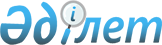 О признании утратившим силу постановления акимата района Шал акына Северо-Казахстанской области от 17марта 2015 года N 53 "Об определении порядка расчета ставки арендной платы при передаче районного коммунального имущества в имущественный наем (аренду)"Постановление акимата района Шал акына Северо-Казахстанской области от 14 января 2016 года № 6      В соответствии со статьей 21 Закона Республики Казахстан от 24 марта 1998 года "О нормативных правовых актах", акимат района Шал акына Северо-Казахстанской области ПОСТАНОВЛЯЕТ:

      1. Признать утратившим силу постановление акимата района Шал акына Северо-Казахстанской области от 17 марта 2015 года N 53 "Об определении порядка расчета ставки арендной платы при передаче районного коммунального имущества в имущественный наем (аренду)". Зарегистрировано Департаментом юстиции Северо-Казахстанской области 20 марта 2015 года № 3170, опубликованное в газете "Новатор" и "Парыз" 03 апреля 2015 года.

      2. Настоящее постановление вводится в действие со дня подписания.


					© 2012. РГП на ПХВ «Институт законодательства и правовой информации Республики Казахстан» Министерства юстиции Республики Казахстан
				
      Аким района

Е.Сагдиев
